Основи зеленого будівництва.16.03.2020   		гр.0-4    Урок № 72Тема: Розмноження діленням куща і кореневими паростками.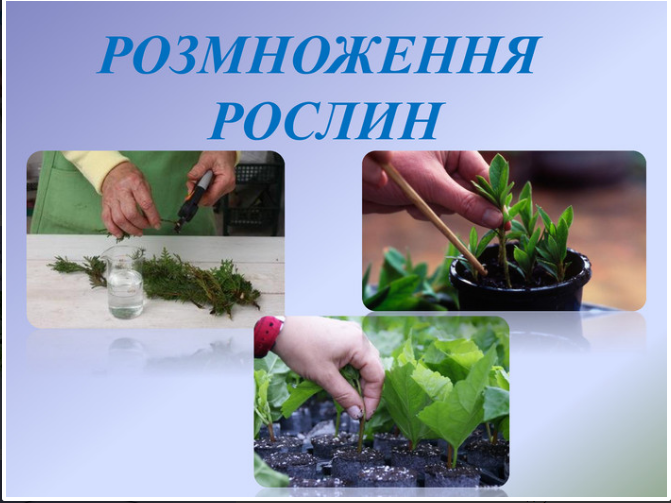 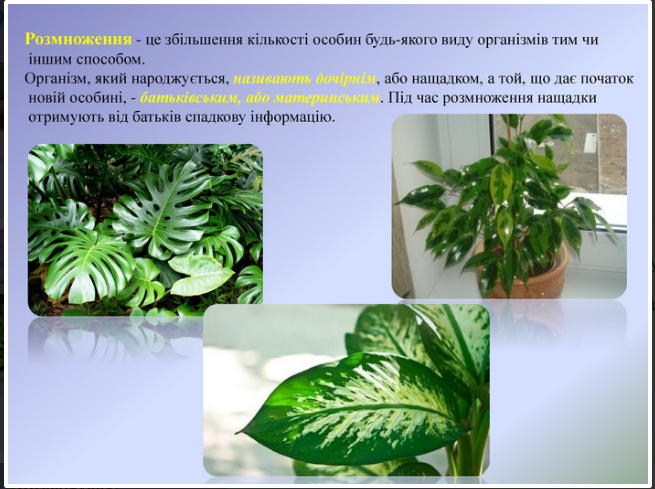 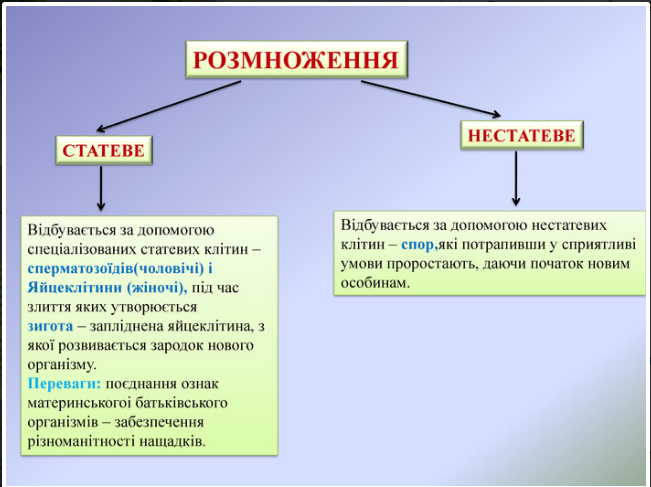 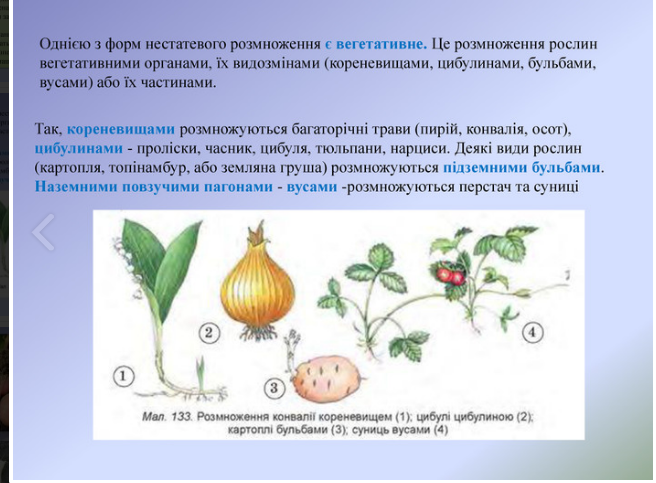 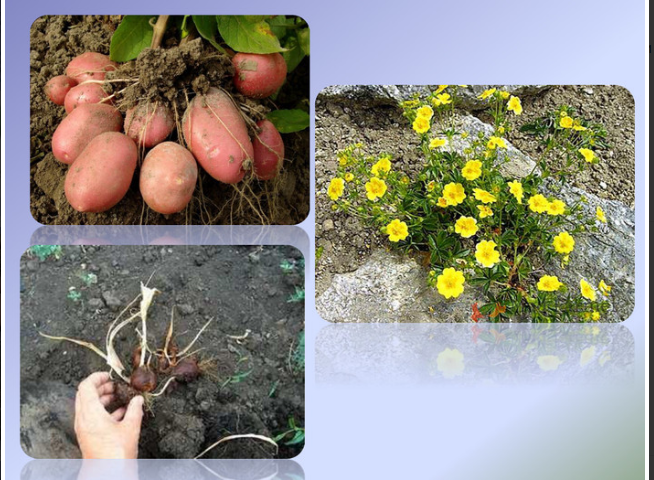  Основи зеленого будівництва.16.03.2020   		гр.0-4    Урок № 73Тема: Розмноження відсадками.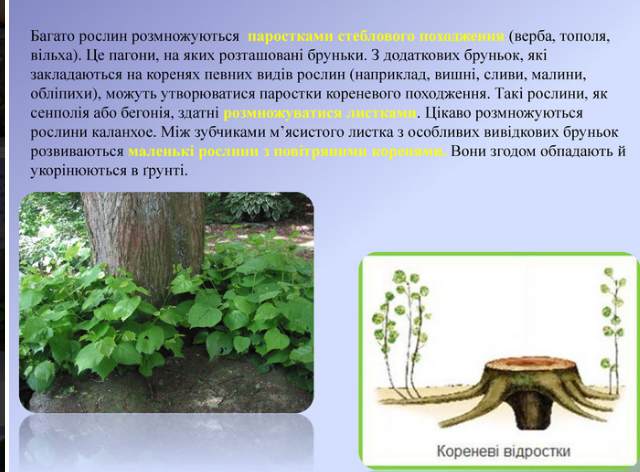 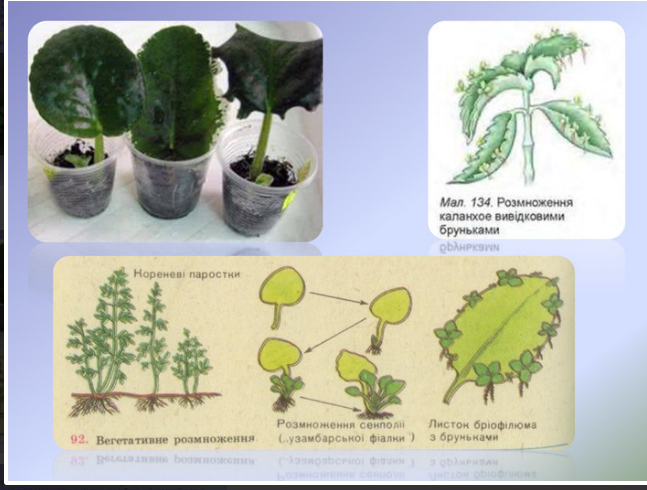 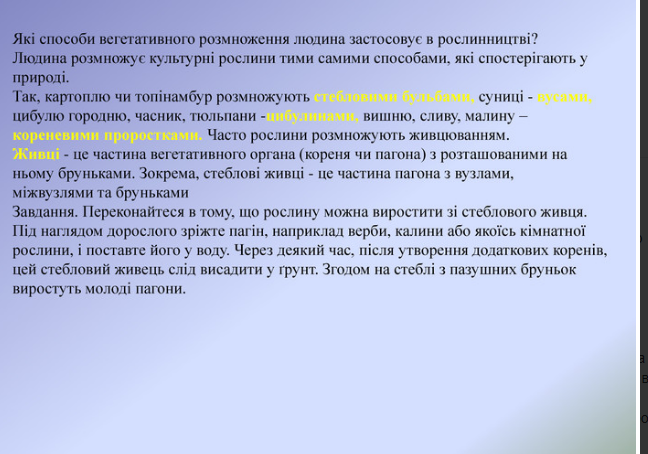 Література: Бунін В.А. « Квітникарство( практикум)»- Львів.»Вища школа» 2007Жоголева В.Г. «Квіти». К. «Урожай» 2012